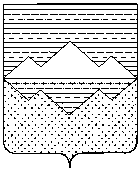 Собрание депутатовСаткинского муниципального районаЧелябинской областиРЕШЕНИЕот 26 января 2017 года № 183/21	г.СаткаО внесении изменений в решение Собрания депутатов Саткинского муниципального района «Об оплате труда главы муниципального образования, депутатов представительных органов муниципального образования, осуществляющих свои полномочия на постоянной основе, муниципальных служащих»В соответствие с Постановлением Правительства Челябинской области от 26.12.2016 года № 730-п «О нормативах формирования расходов бюджетов городских округов, муниципальных районов, внутригородских районов, городских и сельских поселений Челябинской области на оплату труда депутатов, выборных должностных лиц местного самоуправления, осуществляющих свои полномочия на постоянной основе, и муниципальных служащих на 2017 год», пунктом 2 статьи 40 Устава Саткинского муниципального района от 26.08.2005г. № 37/5СОБРАНИЕ ДЕПУТАТОВ САТКИНСКОГО МУНИЦИПАЛЬНОГО РАЙОНА РЕШАЕТ:Внести изменение в решение Собрания депутатов Саткинского муниципального района от 21.09.2011г. № 231/24 (в ред. от 28.12.2016) «Об утверждении Положения «Об оплате труда главы муниципального образования, депутатов представительных органов муниципального образования, осуществляющих свои полномочия на постоянной основе, муниципальных служащих», следующего содержания: приложение 1 изложить в новой редакции (приложение 1 к настоящему решению);приложение 2 изложить в новой редакции (приложение 2 к настоящему решению);приложение 3 изложить в новой редакции (приложение 3 к настоящему решению);приложение 4 изложить в новой редакции (приложение 4 к настоящему решению).Настоящее Решение вступает в силу с момента подписания и распространяется на правоотношения, возникшие с 1 января 2017 года.Контроль за исполнением настоящего решения возложить на комиссию по финансам, бюджету и экономической политике (председатель Ковригина И.М.).Глава Саткинского муниципального района					А.А. ГлазковПриложение № 1к решению Собрания депутатов Саткинского муниципального районаот 26.01.2017 г. № 183/21«Приложение №1к положению, утвержденному решением Собрания депутатов Саткинского муниципального районаРазмеры денежного вознаграждения лиц, замещающих выборные муниципальные должности в органах местного самоуправления Саткинского муниципального районаПримечание: Денежное вознаграждение депутатов, выборных должностных лиц местного самоуправления, осуществляющих свои полномочия на постоянной основе, рассчитывается исходя из должностных окладов, указанных в скобках.»Приложение № 2к решению Собрания депутатов Саткинского муниципального районаот 26.01.2017 г. № 183/21«Приложение №2к положению, утвержденному решением Собрания депутатов Саткинского муниципального районаРазмеры должностных окладов муниципальных служащих органов местного самоуправления Саткинского муниципального района Приложение № 3к решению Собрания депутатов Саткинского муниципального районаот 26.01.2017 г. № 183/21«Приложение №3к положению, утвержденному решением Собрания депутатов Саткинского муниципального районаРазмеры ежемесячной надбавки за классный чин муниципальных служащихПриложение № 4к решению Собрания депутатов Саткинского муниципального районаот 26.01.2017 г. № 183/21«Приложение № 4к положению, утвержденному решением Собрания депутатов Саткинского муниципального районаПредельные нормативы формирования расходов на оплату труда выборных должностных лиц местного самоуправления, осуществляющих свои полномочия на постоянной основе, и муниципальных служащих (включая начисления на заработную плату), за исключением расходов, осуществляемых за счет целевых межбюджетных трансфертов из областного бюджета на 2017 годНаименование должностиРазмеры денежного вознаграждения лиц, замещающих выборные муниципальные должности в органах местного самоуправления Саткинского муниципального района (в рублях)Глава муниципального района84267(16509)Председатель представительного органа муниципального района73785(14 568)Наименование должности Размер должностного оклада муниципальных служащих органов местного самоуправления Саткинского муниципального района (в рублях)Первый заместитель главы муниципального района14 568Заместитель главы муниципального района13 593Управляющий делами, руководитель аппарата, председатель органа муниципального финансового контроля10 877Заместитель председателя органа муниципального финансового контроля 8 934Руководитель (управляющий) исполнительного органа местного самоуправления, органа местной администрации с правом юридического лица8 119Первый заместитель руководителя (управляющего) исполнительного органа местного самоуправления, органа местной администрации с правом  юридического лица, заместитель руководителя (управляющего) исполнительного органа местного самоуправления, органа местной администрации с правом юридического лица7 768Начальник управления администрации без права юридического лица, председатель комитета администрации без права юридического лица, начальник управления в органе местной администрации с правом юридического лица, начальник отдела органа местного самоуправления, начальник отдела в органе местной администрации с правом юридического лица, начальник отдела в составе управления (комитета) администрации5 942 - 7 413Заместитель начальника управления администрации без права юридического лица, заместитель председателя комитета администрации без права юридического лица, заместитель начальника управления в органе местной администрации с правом юридического лица, заместитель начальника отдела органа местного самоуправления, заместитель начальника отдела в органе местной администрации с правом юридического лица, заместитель начальника отдела в составе управления (комитета) администрации5 698 - 6 886Аудитор органа муниципального финансового контроля5 245 - 6 708Инспектор- ревизор органа муниципального финансового контроля4 960 - 5 243Начальник сектора в составе управления (комитета) администрации, начальник сектора в составе отдела органа местного самоуправления, помощник главы муниципального района, помощник председателя  представительного органа муниципального района, помощник руководителя (управляющего) исполнительного органа местного самоуправления, главный специалист4 180 - 4 959Ведущий специалист3 925 - 4 660Специалист 1 категории3 436 - 4 076Специалист 2 категории2 650 - 3 217Специалист2 648Классный чин муниципальной службыГруппа должностей муниципальной службыРазмер ежемесячной надбавки за классный чин (в рублях)Действительный муниципальный советниквысшая 1 класс – 37842 класс – 34933 класс - 3200Муниципальный советникглавная 1 класс – 29172 класс – 26183 класс - 2333Советник муниципального образованияведущая1 класс – 21342 класс - 1750Советник муниципальный службыстаршая1 класс – 14582 класс – 1165Референт муниципальной службымладшая967№ п/пНаименование органа местного самоуправления, отраслевого (функционального) органа местного самоуправленияПредельный размер норматива формирования расходов на оплату труда выборных должностных лиц местного самоуправления, осуществляющих свои полномочия на постоянной основе, и муниципальных служащих (включая начисления на заработную плату), за исключением расходов, осуществляемых за счет целевых межбюджетных трансфертов из областного бюджета (в тыс. рублей)1.Администрация Саткинского муниципального района24 976,32.Собрание депутатов Саткинского муниципального района2 714,53.Контрольно-счетная палата Саткинского муниципального района4 493,84.Финансовое управление администрации Саткинского муниципального района16 702,85.Управление материальных ресурсов администрации Саткинского муниципального района2 258,56.Управление строительства и архитектуры администрации Саткинского муниципального района:7 006,07.Управление земельными и имущественными отношениями Администрации Саткинского муниципального района9 878,28Управление жилищно-коммунального хозяйства администрации Саткинского муниципального района2 415,69Управление социальной защиты администрации Саткинского муниципального района 1 391,6ИТОГО 2017 год71 837,3»